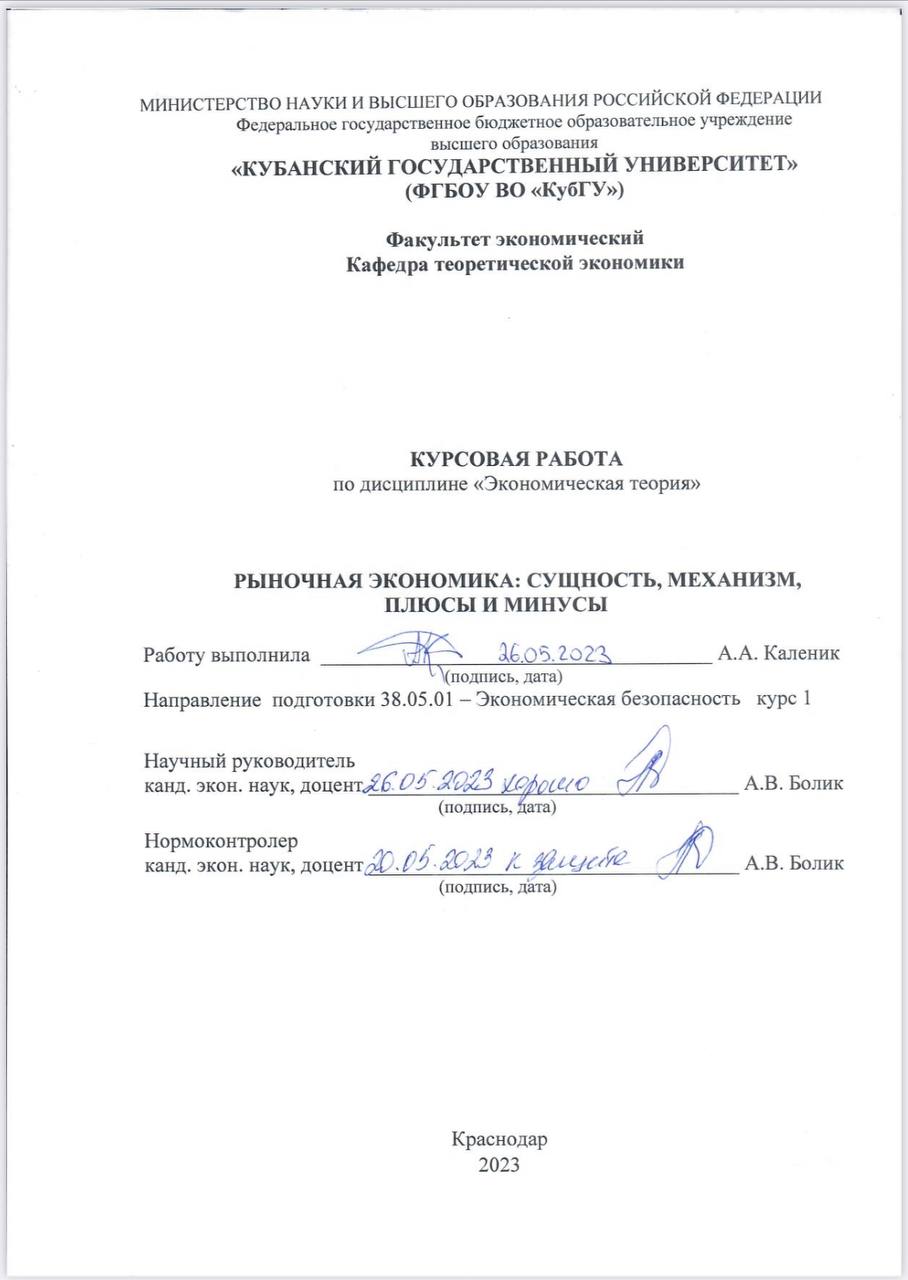 СОДЕРЖАНИЕВВЕДЕНИЕАктуальность темы заключается в том, что рыночная экономика является на сегодняшний момент самой распространённой и самой эффективной современной экономической системой. Понятие рынка является исходным понятием в теории рыночной экономики. Рынок представляет собой систему отношений между продавцами и покупателями, при помощи которых они вступают в контакт по поводу купли-продажи товаров или ресурсов. Цель работы – изучить понятие, сущность и механизм рыночной экономики, а также её положительные и отрицательные черты. Для достижения поставленной цели нужно выполнить следующие задачи: – изучить особенности формирования и развития рыночной экономики;– рассмотреть субъекты рынка и его основные формы;– выявить положительные и отрицательные черты рыночной экономики;– изучить, как государство регулирует рыночный механизм.Объектом исследования выступает рыночная экономическая система. В качестве предмета исследования выступают общественные отношения, которые возникли в процессе развития рыночной экономики. В ходе написания работы были использованы такие методы как: анализ, синтез, группировка и сравнение.При написании работы были исследованы монографии, учебные пособия, научные статьи из разных экономических журналов, статистические данные, а также информационные ресурсы сети Интернет.В структуру работы входят: введение, две главы с подпунктами, заключение и список использованной литературы. Первая глава включает в себя три параграфа, где изучены теоретические аспекты рыночной экономики. Во второй главе также содержатся три параграфа, раскрывающие работу рыночного механизма с разных сторон. В заключении сформулированы итоги и выводы исследования. 1 Теоретические аспекты рыночной экономики 1.1 Особенности формирования и развития рыночной экономикиРыночная экономика – это экономическая система, в которой производство, распределение и обмен товаров и услуг осуществляются на основе рыночных отношений. Основными принципами рыночной экономики являются свобода предпринимательства, конкуренция, частная собственность и свободный рынок [2].Рыночная экономика – это экономический порядок, в котором производство и распределение товаров и услуг осуществляются на основе спроса и предложения, а цены формируются на рынке. Формирование и развитие рыночной экономики характеризуется рядом особенностей [2]:1. Свобода предпринимательства и выбора. Рыночная экономика базируется на свободе предпринимательства и выборе потребителей, что позволяет участникам рынка осуществлять свою деятельность без каких-либо ограничений со стороны государства.2. Конкуренция на рынке. Одной из основных особенностей рыночной экономики является конкуренция между производителями, что побуждает их улучшать качество товаров и снижать цены.3. Свободное ценообразование. Цены на товары и услуги в рыночной экономике формируются на основе спроса и предложения, что позволяет достигать равновесия на рынке и обеспечивать эффективность производства.4. Участие государства в регулировании экономики. Несмотря на то, что рыночная экономика базируется на принципе свободы предпринимательства, государство играет важную роль в регулировании экономики и защите интересов потребителей [2].5. Риск бизнеса. Рыночная экономика характеризуется высокой степенью риска для бизнеса, так как конкуренция на рынке может быть очень сильной, а спрос на товары и услуги может изменяться.6. Инновационный потенциал. Рыночная экономика стимулирует инновационную деятельность предприятий, так как конкуренция на рынке побуждает производителей развивать новые технологии и улучшать качество товаров и услуг.Формирование и развитие рыночной экономики связаны с рядом факторов. Одним из них является развитие технологий и науки, которые позволяют увеличивать производительность труда и создавать новые виды товаров и услуг. Другим важным фактором является глобализация экономики, которая способствует расширению рынков и увеличению конкуренции [14].Развитие рыночной экономики также связано с изменением роли государства. В условиях рыночной экономики государство должно выступать в качестве регулятора экономических процессов, обеспечивать правовую защиту собственности и конкуренцию на рынке [3].Однако, рыночная экономика не лишена недостатков. Она может привести к неравномерному распределению богатства и возникновению монополий, что противоречит принципам конкуренции и свободного рынка. Поэтому, важно обеспечить баланс между государственным регулированием и свободой предпринимательства.Кроме того, рыночная экономика может привести к эксплуатации трудовых ресурсов и недостаточной социальной защите населения. Поэтому, важно обеспечить социальную ответственность бизнеса и государственную поддержку наиболее уязвимых групп населения.Развитие рыночной экономики также требует создания эффективной инфраструктуры, включая транспортную, энергетическую и коммуникационную сети. Это позволяет обеспечить свободный доступ к рынкам и повысить конкурентоспособность экономики в целом [3].Кроме того, рыночная экономика способствует развитию международной торговли и интеграции экономик разных стран. Это позволяет увеличить объемы производства и сбыта товаров и услуг, расширить рынки сбыта и повысить конкурентоспособность экономики в мировом масштабе.Однако, при этом возникают риски несправедливой торговли и дестабилизации мировой экономической системы. Поэтому, важно обеспечить правила игры на мировом рынке, которые бы учитывали интересы всех участников и способствовали равномерному развитию экономик [5].Кроме того, рыночная экономика может столкнуться с проблемами, такими как неравенство доходов и эксплуатация трудовых ресурсов. Поэтому, важно обеспечить социальную защиту и права работников, а также бороться с коррупцией и нарушениями законодательства в сфере бизнеса.Одним из важных аспектов рыночной экономики является инновационное развитие. Инновации позволяют создавать новые продукты и услуги, улучшать качество жизни людей, повышать эффективность производства и снижать затраты. Поэтому, важно поддерживать инновационную деятельность и инвестировать в научно-технический прогресс [3].Формирование и развитие рыночной экономики требует эффективного функционирования всей системы экономических отношений. Важной составляющей этой системы являются правовая и институциональная базы, которые обеспечивают устойчивость и справедливость экономических отношений на рынке.В целом, рыночная экономика является динамичной и эффективной системой, которая способствует развитию бизнеса, инноваций и повышению благосостояния населения [5].Однако, для ее успешного функционирования необходимо обеспечить баланс между свободой предпринимательства и государственным регулированием, а также социальную ответственность бизнеса и государственную поддержку наиболее уязвимых групп населения, правила игры на мировом рынке и эффективную инфраструктуру.1.2 Субъекты рынка и его основные формыСубъекты рынка – это экономические агенты, которые участвуют в производстве, распределении и потреблении товаров и услуг на рынке. Основными субъектами рынка являются [7]:1. Потребители – люди и организации, которые приобретают товары и услуги на рынке. Потребители являются активными участниками рынка, которые своим спросом определяют цены на товары и услуги. Они имеют возможность выбирать из разнообразных предложений на рынке и оценивать качество товаров и услуг. Потребители могут влиять на производителей своими предпочтениями и требованиями к качеству и ценам товаров и услуг.2. Производители – фирмы и компании, которые производят товары, которые продаются потребителям, предприятиям и другим организациям. Они участвуют в производстве, распределении и продаже товаров и играют ключевую роль в экономике в целом [7].Производители должны выявлять потребности клиентов и реагировать на них, адаптироваться к меняющимся рыночным тенденциям и конкурировать с другими производителями, чтобы оставаться впереди на рынке. Им также необходимо управлять своими цепочками поставок, чтобы иметь доступ к сырью и компонентам, необходимым для производства их товаров.Производители также могут влиять на рынок с помощью своих стратегий ценообразования, маркетинговых усилий и инноваций. Они могут вводить новые продукты, улучшать существующие продукты или разрабатывать новые технологии, которые могут изменить рынок.3. Дистрибьюторы – являются ключевыми субъектами рынка, так как играют основную роль в реализации производимых на рынке товаров. Они несут ответственность за доставку продукции от производителя до конечного пользователя, которым может быть потребитель, предприятие или другая организация [7].Дистрибьюторы несут ответственность за управление логистикой и транспортировкой товаров, включая отгрузку, хранение и обработку продукции. Они также занимаются маркетингом и продажами для продвижения продуктов, которые они распространяют. Дистрибьюторы обладают глубоким пониманием рынка и потребностей своих клиентов, что позволяет им предоставлять ценную информацию производителям.Дистрибьюторы повышают ценность рынка, предоставляя эффективные и действенные услуги по распространению, что, в свою очередь, снижает затраты и повышает доступность продуктов для конечных пользователей. Они также предоставляют своим клиентам ряд других услуг, таких как финансирование, обучение и техническая поддержка [7].4. Государство – регулирующий фактор, который устанавливает правила игры на рынке, осуществляет контроль за выполнением этих правил и защищает интересы потребителей.Государство можно рассматривать как субъект рынка по-разному. Например, государство может выступать поставщиком на рынок товаров и услуг, таких как общественная инфраструктура, образование, здравоохранение и социальное обеспечение. Кроме того, государство также может выступать в качестве регулятора рынка, вводя в действие правила и положения, которые способствуют добросовестной конкуренции, защищают потребителей и окружающую среду и предотвращают злоупотребление рыночной властью со стороны частных лиц.Кроме того, государство может также выступать в качестве покупателя товаров и услуг на рынке, таких как военная техника, канцелярские товары и строительные услуги. Эта покупательная способность государства может оказать существенное влияние на рынок и повлиять на поведение частных лиц с точки зрения ценообразования, качества и инноваций.Более того, государство может выступать и в роли инвестора на рынке. Например, государство может инвестировать в такие стратегические отрасли, как энергетика, транспорт и телекоммуникации, чтобы способствовать экономическому росту и развитию. Государство также может инвестировать в исследования и разработки для продвижения инноваций и технологических достижений на рынке.Основные формы рынка включают следующие виды [6]:1. Конкурентный рынок – характеризуется высоким уровнем конкуренции между производителями и независимостью покупателей. Примеры таких рынков включают рынок услуг, товаров на массовом рынке.Конкурентный рынок обычно имеет следующие характеристики:– Большое количество покупателей и продавцов: на конкурентном рынке много покупателей и продавцов, каждый из которых имеет относительно небольшую долю рынка.– Однородные товары. Товары, продаваемые на конкурентном рынке, практически идентичны, а это означает, что потребители безразличны к разным продавцам [6].– Полная информация: все покупатели и продавцы на конкурентном рынке имеют доступ к полной информации о рыночной цене, качестве и наличии товара.– Свободный вход и выход. Новые фирмы могут свободно входить на рынок, а существующие фирмы могут уходить с рынка без значительных затрат.– Отсутствие внешних эффектов: производство и потребление продукта не налагает затрат или выгод на третьи стороны.2. Монополистический рынок – предприятие имеет определенную монопольную власть на рынке и может устанавливать цены на свои продукты. Примерами таких рынков могут быть рынок лекарственных препаратов или рынок продуктов питания [12].Монопольный рынок обычно имеет следующие характеристики:– Единственный продавец: есть только один продавец или производитель товара или услуги, контролирующий весь рынок.– Уникальный продукт: продукт или услуга, продаваемые монополистом, уникальны и не имеют близких заменителей.– Барьеры для входа. Для новых фирм существуют значительные барьеры для входа на рынок либо из-за правовых ограничений, либо из-за высоких стартовых затрат, либо из-за эксклюзивного доступа к ключевым ресурсам.– Цена-мейкер: Монополист обладает значительной рыночной властью и может устанавливать рыночную цену на уровне, максимизирующем их прибыль.– Ограниченный выпуск: монополист может ограничить свой выпуск, чтобы поддерживать высокую цену и максимизировать прибыль.3. Олигополистический рынок – характеризуется наличием небольшого числа производителей, которые контролируют большую часть рынка. Примерами таких рынков являются рынок автомобильной промышленности или рынок сотовых телефонов [13].Олигополистический рынок обычно имеет следующие характеристики:– Небольшое количество крупных фирм. На рынке доминируют лишь несколько крупных фирм, каждая из которых имеет значительную долю рынка.– Однородные или дифференцированные продукты. Товары, продаваемые фирмами-олигополиями, могут быть однородными или дифференцированными, что означает, что потребители могут воспринимать или не воспринимать различия в качестве или характеристиках [6].– Барьеры для входа. Для новых фирм существуют значительные барьеры для входа на рынок либо из-за правовых ограничений, либо из-за высоких стартовых затрат, либо из-за эксклюзивного доступа к ключевым ресурсам.– Взаимозависимость. Фирмы в олигополии взаимозависимы, а это означает, что они должны учитывать реакцию своих конкурентов при принятии решений о ценах, объеме выпуска или качестве продукции.– Неценовая конкуренция. В дополнение к ценовой конкуренции фирмы-олигополии могут участвовать в неценовой конкуренции, такой как реклама или инновация продукта, чтобы дифференцировать свою продукцию и получить конкурентное преимущество [6].4. Монопольно-конкурентный рынок – характеризуется наличием нескольких крупных производителей, каждый из которых является монополистом на своем сегменте рынка. Примерами таких рынков являются рынок авиаперевозок и рынок грузоперевозок.Доминирующая фирма на рынке монополистической конкуренции обычно имеет следующие характеристики:– Большая доля рынка. Доминирующая фирма имеет большую долю рынка, но она не является единственным продавцом на рынке [6].– Уникальный продукт. Доминирующая фирма может предлагать уникальный продукт или услугу, не имеющие близких заменителей, что дает ей некоторую монопольную власть.– Ограниченная конкуренция. На рынке существует некоторая конкуренция, но этого недостаточно, чтобы устранить рыночную власть доминирующей фирмы.– Ценообразование. Доминирующая фирма имеет некоторый контроль над рыночной ценой, но она ограничена наличием некоторой конкуренции.– Барьеры для входа. Для новых фирм могут существовать значительные барьеры для выхода на рынок, что ограничивает конкуренцию и позволяет доминирующей фирме сохранять свою рыночную власть [6].Подводя итог, можно сказать, что субъекты рынка присутствуют во всех его формах, создавая тем самым спрос и предложение. В этом пункте были рассмотрены основные формы рынка и его особенности.1.3 Механизм функционирования рыночной экономики и его основные принципыФункционирование рыночной экономики предполагает наличие определенных элементов, которые в общем составляют рыночную систему. Первыми и наиболее важными элементами рыночной экономики являются производители и потребители. Они формируются в процессе общественного разделения труда, когда некоторые производят товары, а другие потребляют их. Потребление подразделяется на личное и производительное. С личным потреблением товары из производственной зоны изымаются и используются для удовлетворения личных потребностей населения. Производительное потребление является продолжением производственного процесса, когда продукт дополнительно обрабатывается другими производителями. В этом случае взаимодействие между производителями и потребителями устанавливается как обмен услугами. В рыночной экономике он отличается последовательностью, строится на специализации и проявляется в виде операций на оптовом рынке [12]. Второй элемент рыночной экономики – это экономическая изоляция, которая определяется частными или смешанными формами собственности на основе корпоративного управления производственными единицами. Третий важнейший элемент рыночной экономики – цены. Они – предмет особого исследования. Здесь лишь сделаем два замечания. Первое - цены складываются в результате спроса и предложения, соотношение которых колеблется в зависимости от действующей конъюнктуры. Второе – цены определяют сферу действия рыночных отношений на данный товар, производимый в данном географическом районе. Границы этой сферы определяются трансакционными издержками, т. е. издержками обращения, связанными с обменом [13].Четвертым центральным элементом рыночной экономики являются два компонента спрос и предложение. Спрос действует на рынке как потребность в товарах. Потребители могут покупать эти товары по текущим ценам и денежным доходам. Спрос служит стимулом для использования наиболее экономичных методов производства и эффективного использования ресурсов. Спрос и предложение являются основными элементами рыночного механизма, которые создают постоянную связь между производителями и потребителями материальных благ [13].Пятый элемент рыночного механизма - конкуренция. Она обеспечивает максимизацию прибыли и на этой основе расширение масштабов производства. Конкуренция выступает в качестве формы взаимодействия рыночных субъектов и механизма регулирования пропорций. А. Смит назвал конкуренцию «невидимой рукой» рынка, благодаря которой эгоистические побуждения отдельных индивидов в виде собственной экономической выгоды обращаются на благо всего общества, служат поступательному движению экономики. Основная функция конкуренции заключается в том, чтобы определить величину экономических регуляторов, которыми выступают цены, норма прибыли, процента и т. д. [12]Механизм функционирования рыночной экономики основывается на трех главных принципах: – маржинального анализа; – издержек альтернативного выбора; – экономической рациональности.На основе принципа маржинального анализа формируется поведение рыночных единиц, решающее влияние которого оказывают не средние, а предельные величины. В результате насыщение рынка товарами, изменение рыночных цен, переход рыночной экономики из одного состояния в другое является плавным. Это связано с тем, что появление нового маргинального субъекта не оказывает существенного влияния на рыночную экономику с точки зрения предложения или спроса. В условиях идеального рынка, когда есть большой и регулярный спрос и неограниченное количество экономических единиц, каждый из них принимает бесконечно малый удельный вес. Маржинальный подход, обеспечивает непрерывность функционирования рыночного пространства; исключает возможность внезапных колебаний спроса и предложения; поддерживает баланс между производителями и потребителями [13].Принцип издержек альтернативного выбора. Издержки альтернативного выбора состоят из суммы прямых затрат и неполученных выгод, связанных с отказом от других видов использования ресурсов или предпринимательской деятельности. Построение рыночной экономики основано на том, что худший вариант выбирается из всего списка упущенных возможностей, которые обеспечивают минимальный, но гарантированный доход. Принцип стоимости альтернативного отбора заставляет производителей более эффективно использовать имеющиеся ресурсы.Принцип экономической рациональности основан на сравнении выгод и издержек. Рациональность представляет собой минимизацию затрат при одновременной максимизации выгоды, что является сутью экономического поведения. Компании стремятся максимизировать прибыль и потребителей для максимального повышения их благосостояния с ограниченными капиталовложениями . Этот принцип был заимствован из классической школы политэкономии. [13].Построение рыночной экономики на основании указанных принципов позволяет достигнуть равновесного состояния, которое является центральной проблемой рыночного механизма, основывающегося на использовании двух противоположных сил - спроса и предложения, с одной стороны, и рыночных цен – с другой [4]В экономике происходит обмен между домашними хозяйствами и фирмами (предприятиями). Домашние хозяйства владеют ресурсами и предоставляют их фирмам посредством рынков ресурсов. Фирмы используют ресурсы, производят продукты и поставляют их на рынки товаров и услуг. В результате взаимодействия между домашними хозяйствами и фирмами формируется общий объём производства в экономике. Домашних хозяйств и фирм в экономике великое множество [25].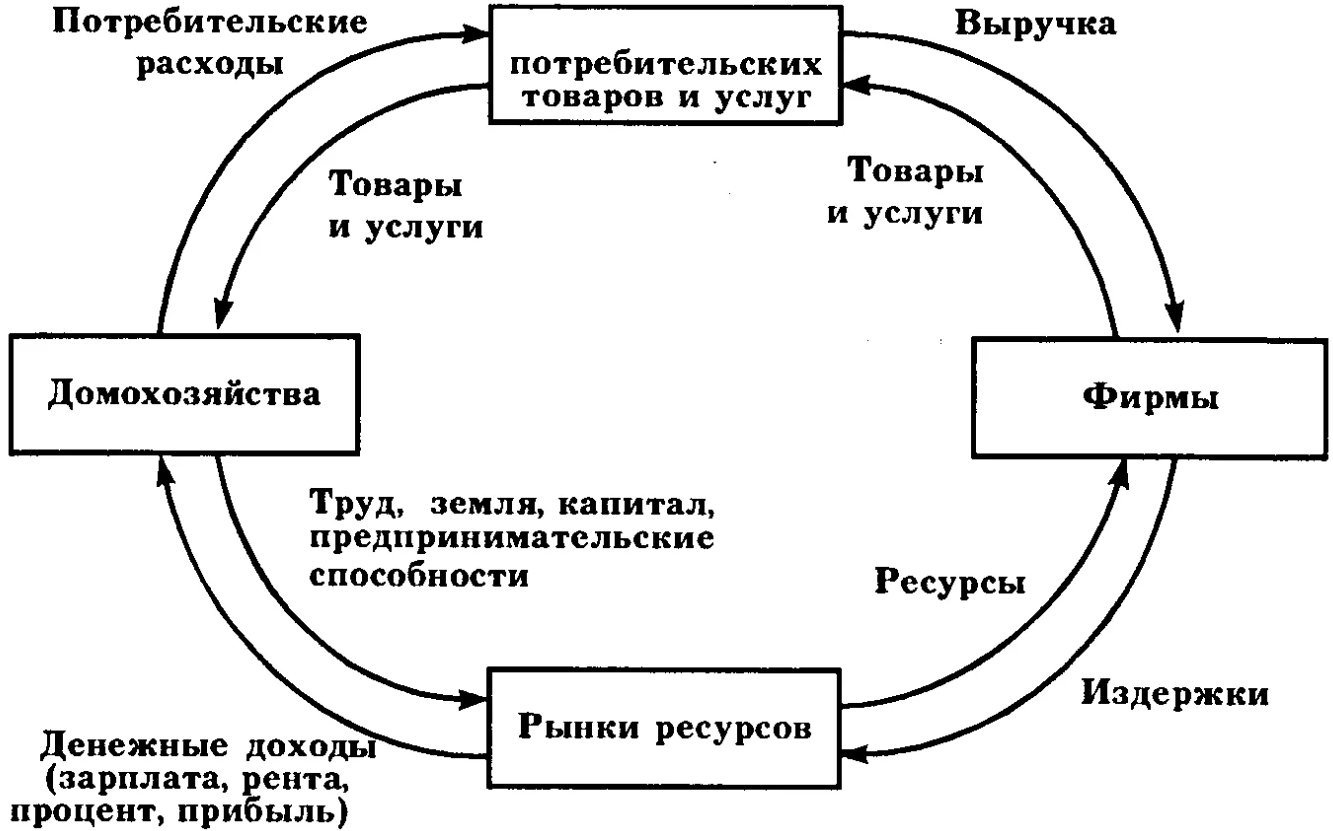 Рисунок 1.1 – Экономический кругооборот в рыночной экономике [25]Домашние хозяйства получают доход, поставляя рабочую силу на рынок труда, капитал на рынок капитала, землю и сырье на рынки земли и сырья. Они продают фирмам услуги факторов производства, получают доходы (зарплату, процент, прибыль, ренту) и покупают производимые фирмами товары и услуги. Доходы домашних хозяйств превращаются в их расходы, когда они покупают потребительские товары и услуги. Фирмы покупают ресурсы на рынках факторов производства, используют их для производства продукции, и затем поставляют эту продукцию на рынки товаров и услуг. Расходы фирм на покупку факторов производства превращаются в доходы домашних хозяйств. Продавая свою готовую продукцию на рынках товаров и услуг, фирмы получают доходы и тем самым возмещают свои расходы на покупку ресурсов [25].Контроль потоков производственных и товарных факторов происходит через рынки факторов производства и рынков товаров и услуг. Внешний цикл на схеме показывает физическое перемещение товаров и факторов производства между хозяйствами и фирмами. Внутренняя финансовая схема на графике показывает поток платежей, поток расходов и доходов. Доходы хозяйств поступают от предприятий к хозяйствам в нижней части внутреннего оборота. Вытекающий из сектора хозяйств поток представляет собой сумму платежей за приобретенные товары. Из модели экономического кругооборота следует, что в экономике в целом [8]: – сумма продаж компаний равна сумме доходов хозяйств;– доходы равны расходам на приобретение;– величина объёма производства равна величине доходов хозяйств.Подводя итог, хочется отметить, что механизм функционирования рыночной экономики основывается на трех главных принципах: маржинального анализа; издержек альтернативного выбора; экономической рациональности. Рассмотрев эти принципы, можно понять, как функционирует рыночная система.2 Положительные и отрицательные черты функционирования рынка2.1 Плюсы рыночной экономикиРассмотрев различные типы рынка, остановимся подробнее на достоинствах и недостатках рыночной системы.К плюсам рыночной экономики относят [20]:1. Эффективность. Эффективность в рыночной экономике проявляется в том, что аллокация ресурсов, то есть распределение ресурсов между разными отраслями экономики, происходит наиболее эффективно.Ключевым механизмом этой аллокации являются цены и спрос. Высокая цена на товар или услугу свидетельствует о том, что покупатели готовы заплатить большую денежную сумму за этот товар или услугу. В свою очередь, высокая цена стимулирует производителей к увеличению производства этого товара или услуги, так как высокая прибыль – это хороший индикатор для бизнеса.С другой стороны, если цена на товар или услугу слишком низкая, то производители не будут заинтересованы в производстве, так как им эта деятельность не будет приносить достаточно высокой прибыли [20].Спрос также является ключевым механизмом в рыночной экономике. Если на товар или услугу есть высокий спрос, это свидетельствует о том, что потребители нуждаются в этом товаре или услуге. В свою очередь, высокий спрос стимулирует производителей к увеличению производства, чтобы удовлетворить потребности потребителей и получить большую прибыль. 2. Свобода выбора. Свобода выбора – это один из главных принципов рыночной экономики, который предоставляет потребителям свободу выбора того, что они хотят купить, а продавцам - свободу продавать то, что они хотят. Это позволяет потребительским предпочтениям определять направление развития рынка [20].На рынке товаров и услуг потребители могут свободно выбирать, какие товары они хотят купить, у кого и по какой цене. Если потребитель не доволен качеством или ценой товара, он может выбрать другого продавца, который предлагает более выгодные условия.Продавцы, с другой стороны, свободно могут продавать то, что они хотят, и устанавливать свои цены на продукцию. Если продавец видит, что товар не пользуется спросом, он может изменить цену, чтобы привлечь больше покупателей [15].Эта свобода выбора, которую предоставляет рыночная экономика, стимулирует продавцов и производителей ставить потребности потребителей на первое место. Они должны постоянно повышать качество товаров и услуг и снижать цены, чтобы удовлетворить потребности потребителей и оставаться конкурентоспособными на рынке. 3. Инновации. Конкуренция в рыночной экономике стимулирует компании к инновационной деятельности, улучшению качества товаров и услуг, а также снижению их цен. Один из основных механизмов, стимулирующих инновации – это конкуренция между компаниями на рынке. Когда на рынке есть несколько компаний, которые предлагают аналогичные товары и услуги, они вынуждены постоянно работать над совершенствованием своих продуктов и улучшением своих бизнес-процессов. Это и приводит к инновациям в производстве и улучшению качества продукции.Кроме того, важным стимулом для инноваций является свобода выбора потребителей. Потребители всегда ищут более качественные товары или услуги по доступной цене. Это заставляет компании искать новые способы производства, использовать новые технологии, разрабатывать новые продукты, услуги и бизнес-модели [16].В рыночной экономике также существуют институты, предоставляющие финансовую и правовую поддержку для инноваций. В рамках рыночной экономики инвесторы могут вкладывать свои деньги в начинающие компании, чтобы помочь им развиваться и расти. Правовые институты, такие как патентные организации и защита прав интеллектуальной собственности, также могут стимулировать инновации [16].4. Высокий уровень производительности. Рыночная экономика повышает производительность в экономике за счет стимулирования предприятий к использованию новых технологий и методов производства.5. Равенство возможностей. Рыночная экономика предоставляет всем участникам равные возможности на конкурентной основе, что позволяет меньшим компаниям и предпринимателям соревноваться с крупными игроками на рынке [16].Рыночная экономика обладает высокой гибкостью и адаптивностью к изменениям внешних условий, таким как волатильность рынков или изменение потребительского спроса [16].6. Стимулирование роста. Рыночная экономика стимулирует рост экономики за счет создания новых рабочих мест, увеличения производства товаров и услуг и улучшения жизненного уровня населения.7. Децентрализация. В рыночной экономике решения принимаются децентрализованными индивидуальными агентами - потребителями и продавцами, благодаря чему система не сосредоточена в одних руках, что позволяет избежать монополизации рынков.Децентрализация стимулирует конкуренцию между фирмами и повышает эффективность производства, так как каждая фирма стремится увеличить свою прибыль и улучшить качество продукции. Она также позволяет индивидуальным потребителям принимать решения о своих потребностях и предпочтениях, что способствует более эффективному использованию ресурсов [16].Однако децентрализация может привести к неравенству в распределении доходов и возможностей, так как более крупные и успешные фирмы могут получать больше прибыли и иметь больше власти на рынке. Также возможно возникновение монополий, которые могут ограничивать конкуренцию и повышать цены на продукцию.8. Снижение затрат. Рыночная экономика снижает затраты на административные расходы и управление экономикой и таким образом уменьшает государственную нагрузку на население.Снижение затрат в рыночной экономике может быть достигнуто через использование конкуренции и инноваций. Конкуренция между фирмами стимулирует их к снижению цен и улучшению качества продукции, что позволяет потребителям получать больше за меньшие деньги. Инновации, такие как новые технологии и процессы производства, могут также снижать затраты на производство и повышать эффективность [20].Другой способ снижения затрат – это уменьшение государственных регулирований и бюрократии, которые могут создавать излишние затраты для фирм и потребителей. Также важно улучшение инфраструктуры и образования, которые могут повысить эффективность производства и уменьшить затраты на обучение и транспортировку.Подводя итог, можно отметить, что в этом пункте были подробно рассмотрены основные плюсы рыночной экономики. Стоит подчеркнуть, что они взаимосвязаны между собой и дополняют друг друга.2.2 Минусы рыночной экономикиРассмотрим основные недостатки рыночной системы.К недостаткам относят [16]:1. Отсутствие отдельных благ. Если производство нерентабельно, то его не будут производить, даже если этот продукт может быть полезен ряду потребителей. В рыночной экономике, где цены определяются спросом и предложением, некоторые блага могут быть недоступны для тех, кто не может позволить себе их приобрести. Это может привести к неравенству в доступе к таким благам как, например, медицинское обслуживание или образование. Государство должно играть роль в обеспечении доступности этих благ для всех членов общества, в том числе через систему социальных выплат и государственных программ [16].2. Безработица. В рыночной экономике безработица может возникать из-за различных причин, таких как изменения в спросе на товары и услуги, технологические изменения, конкуренция и экономические кризисы. В ситуации безработицы государство может играть роль в создании рабочих мест через инвестиции в экономику, поддержку малого бизнеса и стимулирование экономического роста. Также государство может предоставлять социальные выплаты и программы для помощи безработным и их семьям.3. Неконтролируемая инфляция. Неконтролируемая инфляция может возникать в рыночной экономике из-за различных факторов, таких как увеличение спроса на товары и услуги, сокращение предложения, рост затрат на производство и дефицит денежных средств. Это может привести к уменьшению покупательной способности населения, ухудшению экономической ситуации и повышению цен на товары и услуги [16].Для контроля инфляции государство может использовать различные меры, такие как изменение процентных ставок, регулирование денежной массы… Однако, неконтролируемая инфляция может быть трудной для борьбы, и может потребоваться комплексный подход к ее решению.Конкурентная рыночная система способствует эффективному распределению ресурсов и персонала свободе. Уменьшение конкуренции.  Критики утверждают, что идеология капитализма допускает и даже поощряет исчезновение конкуренции как основного механизма контроля. По их мнению, есть две основные причины ослабления конкуренции как механизма контроля [16].Первая заключается в том, что, хотя конкуренция социально желательна, она разочаровывает отдельных производителей из-за своей поверхностной реальности. Считается, что свободная и индивидуалистическая среда в капиталистической системе основана на стремлении предпринимателей к прибыли, стремящихся улучшить свое экономическое положение и освободиться от ограничивающей конкуренции. Корпоративные слияния, корпоративные партнерства и легкомысленная конкуренция способствуют ослаблению конкуренции и отклоняются от ее нормативных эффектов; более 200 лет назад Адам Смит сформулировал этот тезис следующим образом: «Представители одной и той же отрасли редко встречаются, но когда они встречаются, то дискуссия между ними приводит к сговору, а манипулирование ценами - к манипулированию обществом» [13].Во-вторых, некоторые экономисты утверждают, что технологический прогресс, поддерживаемый рыночной системой, способствовал снижению конкуренции. Современные технологии, как правило, требуют: использования очень больших объемов реального капитала, крупных рынков, централизованных и тесно интегрированных рынков и обильных и надежных источников сырья. Этот тип технологии требует крупных фирм, действующих в больших масштабах, не только в абсолютном выражении, но и с точки зрения размера рынка. Это означает, что для достижения максимальной эффективности производства при использовании новейших технологий часто требуется небольшое количество относительно крупных фирм, а не небольшое количество относительно мелких фирм. Эти экономисты считают, что ослабление конкуренции как механизма эффективного распределения ресурсов ослабляет рыночную систему. Ослабление конкуренции также ослабляет суверенитет потребителей, и рыночная система теряет способность распределять ресурсы в соответствии с желаниями потребителей [15].Нарушения и внешние эффекты рыночного механизма. Критики указывают на два важных примера провала рынка. Во-первых, рыночная система может не рассчитать все выгоды и затраты, связанные с производством и потреблением товара или услуги. Это означает, что некоторые выгоды и издержки несут другие экономические агенты, которые не являются непосредственными продавцами и покупателями и, следовательно, находятся вне сферы действия рынка. Эти выгоды и издержки называются внешними издержками или выгодами и издержками переполнения [20].Например, потребительский спрос с точки зрения рынка отражает только удовлетворение, которое получают отдельные потребители при покупке товаров и услуг, и не отражает того факта, что общество в целом чувствует удовлетворение или неудовлетворение от покупки таких услуг, как вакцинация или образование. Аналогичным образом, производители принимают производственные решения, основываясь только на затратах, взимаемых рынком, и не учитывают внешние затраты, такие как издержки, связанные с участием всего общества, такие как различные формы загрязнения окружающей среды [14].Проблема здесь возникает тогда, когда спрос-предложение неточно отражает все выгоды и издержки производства. При наличии внешних выгод и издержек рыночная система не сможет обеспечить такое распределение ресурсов, которое наилучшим образом отвечает потребностям общества.Несостоятельность рыночного механизма и общественных благ. Ещё один пример несостоятельности рынка заключается в том, что рыночная система учитывает только потребности отдельных людей. Существует множество товаров и услуг, производство которых не может быть профинансировано отдельными лицами через рынок. Например, такие товары и услуги, как дороги, защита от наводнений и национальная оборона, не могут быть обеспечены количеством домов, которые хотят построить отдельные граждане. Рыночная система не может удовлетворить эти общественные и коллективные потребности.В заключение стоит отметить, что многие экономисты считают, что рыночная система представляет собой несовершенный механизм обеспечения полной занятости и стабильного уровня цен. Некоторые критические замечания относительно рыночной системы довольно точны и чрезмерно серьезны, чтобы их игнорировать.2.3 Государственное регулирование рынкаГосударственное регулирование рынков – это активное вмешательство органов государственной власти в структуру функционирования рынка с целью воздействия на развитие производства в общественно желательных направлениях и решения возникающих социальных проблем. Необходимость в этом возникает в том случае, когда индивидуальный рынок несовершенен и проявляется в нестабильности, частичном учете входов и выходов и отсутствии единственности в равновесии. Другой важной причиной регулирования рынка государством является необходимость достижения макроэкономических целей [17].Государство может регулировать рынок различными способами, включая:1. Регулирование цен. Государство может регулировать цены на определенные товары и услуги, устанавливая ценовые квоты или контролируя цены на энергоресурсы и другие важные товары. Также государство может вводить налоги на потребление, импорт или экспорт, что может повлиять на цены на товары и услуги. Кроме того, государство может устанавливать квоты на импорт и экспорт определенных товаров и услуг, что также может повлиять на цены. Однако, необходимо учитывать, что слишком жесткие меры могут привести к негативным последствиям для экономики, поэтому использование этих инструментов должно быть осторожным и сбалансированным [17].2. Контроль за денежной массой. Государство может контролировать денежную массу в рыночной экономике через монетарную политику, которая включает в себя изменение процентных ставок, резервных требований для банков, операций на открытом рынке и других инструментов. Например, если государство хочет увеличить денежную массу, оно может снизить процентные ставки, что приведет к увеличению кредитования и расходования денег. Если же государство хочет сократить денежную массу, оно может повысить процентные ставки или увеличить резервные требования для банков. Эти меры помогают государству контролировать инфляцию и обеспечивать стабильность экономики [4].3. Изменение налоговой политики – увеличение или снижение налогов на потребление, импорт, экспорт, труд и т. д.4. Установление квот на импорт и экспорт. В рыночной экономике установление квот на импорт и экспорт может быть использовано государством для регулирования торгового баланса и защиты отечественных производителей. Квоты могут быть установлены на определенные товары или страны, ограничивая их ввоз или вывоз. Это может привести к уменьшению конкуренции на внутреннем рынке, что может повысить цены на товары и услуги. Однако это также может привести к снижению выбора для потребителей и снижению эффективности экономики в целом. Поэтому установление квот должно быть использовано с осторожностью и в соответствии с международными правилами торговли.5. Регулирование монополий. Монополии могут возникать в рыночной экономике, когда одна компания контролирует большую долю рынка. Это может привести к ограничению конкуренции и повышению цен на товары и услуги [17].Государство может использовать различные механизмы для регулирования монополий, такие как антимонопольное законодательство, контроль за слияниями и поглощениями компаний, установление ценовых ограничений и т.д. Цель регулирования монополий – обеспечить более эффективное функционирование рынка и защиту интересов потребителей. Однако, регулирование монополий также может привести к нежелательным последствиям, например, ограничению инноваций и развития новых технологий. Поэтому государство должно балансировать между регулированием монополий и поддержкой конкуренции на рынке.6. Поддержка малого и среднего бизнеса. Малый и средний бизнес играют важную роль в экономике, создавая рабочие места, стимулируя инновации и конкуренцию на рынке. Однако, они часто сталкиваются с препятствиями при запуске и развитии своего бизнеса, такими как ограниченный доступ к капиталу, сложности в получении лицензий и разрешений, высокие налоги и т.д. [23].Для поддержки малого и среднего бизнеса государство может использовать различные механизмы, такие как предоставление финансовой поддержки, упрощение процедур получения лицензий и разрешений, снижение налоговых бремен и т.д.  Кроме того, государство может проводить обучающие программы и консультации для предпринимателей, чтобы помочь им развивать свой бизнес.Подводя итог, можно сказать, что государство может использовать различные инструменты для регулирования рынка. Однако, необходимо учитывать, что слишком жесткие меры могут привести к негативным последствиям для экономики, поэтому использование этих инструментов должно быть осторожным и сбалансированным.ЗАКЛЮЧЕНИЕНа основе проведенного исследования можно сделать вывод, что актуальность исследования была раскрыта, а также были решены все задачи исследования, а именно: были изучены особенности формирования и развития рыночной экономики; подробно рассмотрены субъекты рынка и его основные формы; выявлены положительные и отрицательные стороны рыночной экономики и было рассмотрено, как государство регулирует рыночный механизм. На основе решеных задач можно сделать вывод о том, что рыночная экономика – это экономическая система, в которой производство, распределение и обмен товаров и услуг осуществляются на основе рыночных отношений.Существует несколько особенностей формирования и развития рыночной экономики:1. Свобода предпринимательства и выбора.2. Конкуренция на рынке.3. Свободное формирование цен.4. Участие государства в регулировании экономики.5. Риск бизнеса.6. Инновационный потенциал.Подводя итог, можно отметить, что субъекты рынка – это экономические агенты, которые участвуют в производстве, распределении и потреблении товаров и услуг на рынке. К ним относят: производителей; потребителей; дистрибьюторов; государство.Также хочется отметить, что основные формы рынка включают следующие виды: конкурентный; монопольный; олигопольный. Их особенности были кратко рассмотрены и охарактеризованы.Анализируя механизм функционирования рыночной экономики, можно отметить, что он основывается на трех главных принципах: маржинального анализа; издержек альтернативного выбора; экономической рациональности. Рассмотрев эти принципы, можно понять, как функционирует рыночная система.В заключение хочется сказать, что рыночная система обладает как положительными, так и отрицательными чертами. К плюсам относят: эффективность; свободу выбор; инновации и др. К минусам стоит отнести: безработицу, неконтролируемую инфляцию и отсутствие отдельных благ для ряда людей.В свою очередь государство может использовать различные инструменты для регулирования рынка. Однако, необходимо учитывать, что слишком жесткие меры могут привести к негативным последствиям для экономики, поэтому использование этих инструментов должно быть осторожным и сбалансированным.СПИСОК ИСПОЛЬЗОВАННЫХ ИСТОЧНИКОВАндрианов В. Механизмы саморегуляции рыночной экономики на микроэкономическом уровне // Общество и экономика. – 2020. – № 2. – С.5-35. (дата обращения 18.04.2023)Безработица в России. – URL: https://www.banki.ru/wikibank/bezrabotitsa/ –2020. (дата обращения 15.04.2023)Влияние производительности труда на экономический рост. – URL: https://cyberleninka.ru/article/n/vliyanie-proizvoditelnosti-truda-na-ekonomicheskiy-rost –2019. (дата обращения 15.04.2023)Государственное регулирование рыночной экономики. URL: – https://cyberleninka.ru/article/n/gosudarstvennoe-regulirovanie-rynochnoy-ekonomiki-2 –2019. (дата обращения 14.04.2023)Инновационный потенциал в условиях рыночной экономики РФ. – URL:https://studwood.net/1272022/menedzhment/innovatsionnyy_potentsial_usloviyah_rynochnoy_ekonomiki (дата обращения 18.04.2023)Инновационный потенциал и экономическое развитие. – URL: https://cyberleninka.ru/article/n/innovatsionnyy-potentsial-i-ekonomicheskoe-razvitie –2019. (дата обращения 15.04.2023)Конкурентный рынок в России. – URL: https://www.kom-dir.ru/article/1807-konkurentnyy-rynok (дата обращения 20.04.2023)Конкуренция на рынке. – URL: https://www.banki.ru/wikibank/konkurentsiya/ (дата обращения 20.04.2023)Контроль денежной массы. – URL: https://sovcombank.ru/blog/umnii-potrebitel/chto-takoe-denezhnaya-massa – 2022. (дата обращения 20.04.2023)Меры по регулированию цен в России. – URL: https://cbr.ru/Content/Document/File/131342/analytic_note_20211209_dip.pdf – 2021. (дата обращения 19.04.2023)Меры поддержки бизнеса. – URL: https://www.gosuslugi.ru/life/details/business_support_measures (дата обращения 18.04.2023)Монополистический рынок: обзор, характеристики. – URL: https://businessyield.com/ru/bs-markets/monopolistic-market/ – 2023. (дата обращения 16.04.2023)Олигополистическая структура рынка. Особенности олигополии. – URL: https://cyberleninka.ru/article/n/oligopolisticheskaya-struktura-rynka-osobennosti- oligopolii#:~:text=Для%20описания%20рынка%2C%20на%20котором,потребительских%20товаров%3A%20автомобилей%2C%20спортивных%20товаров (дата обращения 21.04.2023)Особенности формирования рыночной экономики. – URL: https://cyberleninka.ru/article/n/osobennosti-formirovaniya-rynochnoy-ekonomiki-i-sovremennoe-polozhenie-stran-periferii – 2020. (дата обращения 20.04.2023)Потребитель как субъект рыночных отношений. – URL: https://studbooks.net/4843/politekonomiya/mikroekonomika#:~:text=Потребитель%20как%20субъект%20рыночных%20отношений,совокупностью%20внешних%20и%20внутренних%20факторов (дата обращения 19.04.2023) Предпринимательские риски в российской экономике. – URL: https://cyberleninka.ru/article/n/predprinimatelskie-riski-v-rossiyskoy-ekonomike-2 – 2023. (дата обращения 19.04.2023)Роль государства в рыночной экономике. – URL: https://brobank.ru/rol-gosudarstva-v-ekonomike/ – 2023. (дата обращения 22.04.2023)Свобода предпринимательства и выбора. – URL: https://studme.org/1681052813489/ekonomika/svoboda_predprinimatelstva_vybora (дата обращения 21.04.2023)Свободное формирование цен на рынке. – URL: https://spravochnick.ru/definitions/ceny-svobodnye/ (дата обращения 21.04.2023)Свободный рынок и рыночная экономика: особенности и преимущества. – URL: https://gazprombank.investments/blog/education/free-market/ – 2022. (дата обращения 18.04.2023)Современные подходы к определению рынка. – URL: https://cyberleninka.ru/article/n/sovremennye-podhody-k-opredeleniyu-rynka (дата обращения 18.04.2023)Управление рыночными рисками. – URL: https://www.gd.ru/articles/11591-rynochnyy-risk – 2022. (дата обращения 19.04.2023)Харченко, Е.В. Государственное регулирование национальной экономики. Учебное пособие для ВУЗов / Е.В. Харченко. – М.: КноРус, 2020. - 510 c. (дата обращения 20.04.2023)Что такое инфляция в экономике. – URL: https://journal.open-broker.ru/economy/inflyaciya/ – 2018. (дата обращения 21.04.2023)Экономический кругооборот в рыночной экономике. – URL: https://pravo.studio/ekonomika/ekonomicheskiy-krugooborot-28071.html (дата обращения 20.04.2023)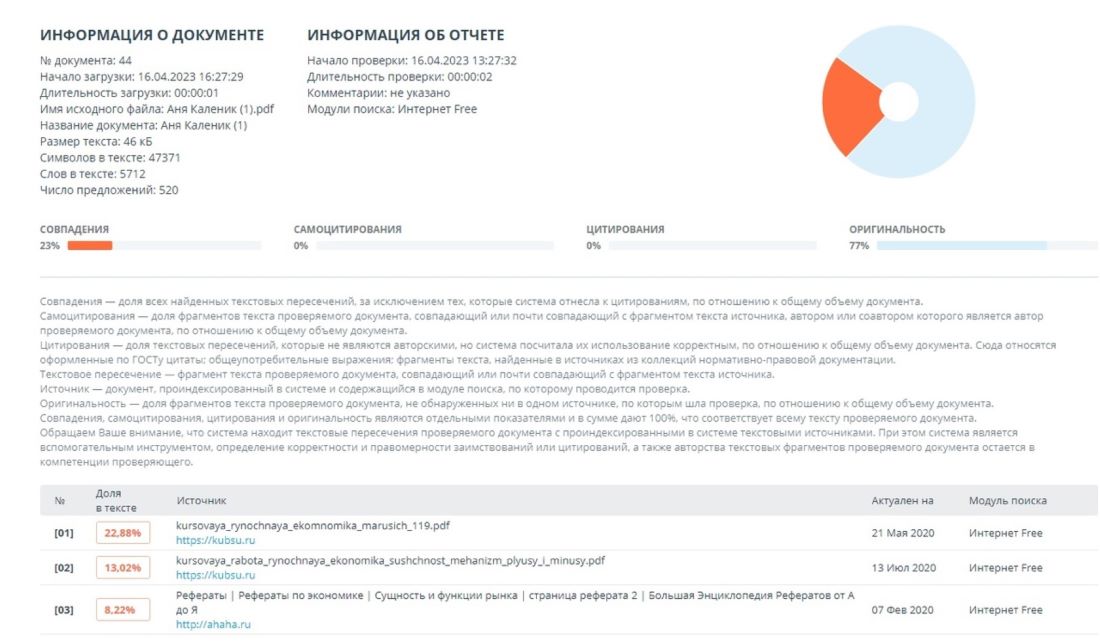 